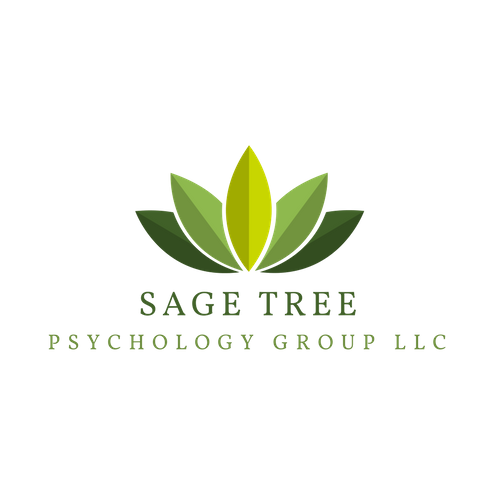 Adult Personal History Form Client Name: ______________________________________ 	Birth date:________________ Reason for seeking treatment:______________________________________________________ ______________________________________________________________________________ ______________________________________________________________________________ Emergency contact:______________________________________________________________                                                        Name                                                         Phone Parental Information Children not listed or not living with you: ____________________________________________ ______________________________________________________________________________ Special Circumstances:___________________________________________________________ ______________________________________________________________________________ Issues/Concerns that influenced your development (physical or sexual abuse, illness, neglect, etc.) ______________________________________________________________________________ ______________________________________________________________________________ Adult Marital History Your Current Marital Status:    Single     Married    Divorced    Separated    Widowed    Other Your first marriage ______________________________________________________________                             Age              Date               No. of Children               If Divorced Give Date Your second marriage____________________________________________________________                             Age              Date               No. of Children               If Divorced Give Date How would you describe your current relationship with you significant other:                           Excellent    Good    Fair    Poor Social Information Social time is usually spent:    Alone    Immediate Family    Friends Please describe:_________________________________________________________________ ______________________________________________________________________________ Do you isolate yourself from other people? ___________________________________________ Cultural/Ethnic Background What is the ethnic group of your parents? (Hispanic, African American, Asian, etc.) ______________________________________________________________________________ Do you identify with this same group, or another?______________________________________ Spiritual/Religious Background Were you raised in a home that practiced a religion?   Yes    No If yes, which religion?____________________________________________________________ Do you consider yourself a religious person?   Yes    No Do you practice a formal religion now?   Yes    No If yes, which religion? ________________Do you consider yourself a spiritual person?   Yes    No Legal Information Have you ever been involved with the police or the courts?   Yes    No If yes, please indicate            Charge                         Date                       Outcome                     Substance related ______________________________________________________________________________ ______________________________________________________________________________ ______________________________________________________________________________ Are you presently on probation or parole?    Yes    No If yes, please explain: ____________________________________________________________ ______________________________________________________________________________ Military Service Have you ever been in the armed forces?    Yes    No If yes, with who, where, and when? _________________________________________________ Education  Did not complete high school    High School Diploma   GED    Attend Night School     Some College    College Degree ____________    Graduate Degree _____________                                                           Major                                              Field List any vocational Training_______________________________________________________ Are you satisfied with your education   Yes    No  If not, why?_________________________ Leisure/Recreational List your hobbies. Leisure time activities, interests:_____________________________________ ______________________________________________________________________________ Has your level of activity changed?   Yes    No  If yes, please explain ___________________ ______________________________________________________________________________ Employment/Vocational History Are you currently employed outside of the home?   Yes    No        Full-time    Part-time Special Circumstances (laid-off, medical leave, suspended, etc.):__________________________ ______________________________________________________________________________ Total Family Income: _____________   Do you currently have financial problems?   Yes    No If yes, please explain: ____________________________________________________________ Mental Health Treatment Have you had therapy/counseling before?   Yes    No  If yes, please specify Do you attend any support groups?   Yes    No  If yes, describe: ________________________ Have you ever experienced thoughts of harming yourself or another person?   Yes    No If yes, please describe____________________________________________________________ Have you ever attempted to harm yourself or another person?   Yes    No If yes, please describe____________________________________________________________ Do you have a history of suicide attempts?   Yes    No Is there any family history of mental health problems?   Yes    No  If yes, please explain: ______________________________________________________________________________ ______________________________________________________________________________ Please indicate if you are currently having any of the following difficulties, or have in the past: Use of Substances Please indicate the type and amount of substances you use: ______________________________ ______________________________________________________________________________ Please indicate any course of treatment undertaken for use of substances: ___________________ ______________________________________________________________________________ Does, or has any member of your family suffered from any type of substance abuse problem?    Yes    No    If yes, please describe _______________________________________________ Physical Health Who is your current physician? ____________________________________________________ When was your last physical? _______________  What were the reasons for your visit? _______ ______________________________________________________________________________ Are you taking any medications?   Yes    No  If yes, please list_________________________ ______________________________________________________________________________ List any surgeries, hospitalizations, or past treatment procedures: _________________________ ______________________________________________________________________________ Family history of medical problems: ________________________________________________ ______________________________________________________________________________ Client Signature_____________________________________   Date:______________________ Clinician Signature_____________________________________   Date: ___________________ Supervisor Signature___________________________________ Date: _____________________Name Sex Age Lives with you Indicate if Deceased Spouse/Significant Other Children Mother Father Brothers/Sisters Employer Dates Job Description Name of Center                    Type of Service (Outpatient, Inpatient, etc.) Reason for Treatment Dates I have this now I had it in the past Difficulty falling asleep or staying asleep Sleeping too much Change in appetite, weight loss, or weight gain Frequent crying Thoughts of killing or hurting myself Attempts to kill or hurt myself Problems concentrating Periods of daily sadness that have lasted more than two weeks Little or no interest in sex Tired almost every day Problems remembering things Periods of time in which I felt so good or so hyper that other people thought I was not my usual self or I was so hyper that I got into trouble Startle easily Can’t stop remembering upsetting past events Difficulty controlling my temper Physically hurt other people Break things sometimes Worry a lot Panic attacks or anxiety attacks Feeling that I or my surroundings are unreal Made myself throw up in order to lose weight Used laxatives or exercised excessively to lose weight Often feel like I am an outsider Sexual problems Worry that something is wrong with my body Frequent arguments with the people I live with Other (please list): 